ООО «ПакПром»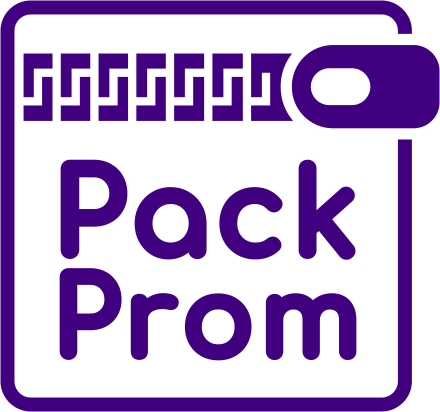 633009, Новосибирская область, г.Бердск ул.Зеленая роща, дом 7/34, 6 этаж, пом. 37ОГРН 1175 4761 040 66 ИНН 544 502 55 52КПП 544 501 001Офис: +7 (383) 212-84-16, E-mail: pakprom@list.ru Отдел продаж: +7-953-781-27-28, E-mail: pakprom2@list.ru Сайт: pakprom54.ru Полное наименованиеОбщество с ограниченной ответственностью "ПакПром"Сокращенное наименованиеООО "ПакПром"Юридический и фактический адрес633009, Новосибирская область, г. Бердск,  ул. Зеленая роща, дом 7/34, 6 этаж, помещение 37Почтовый адрес633009, Новосибирская область, г. Бердск, а/я 10Телефон+7 (383) 212-84-16E-mailpakprom@list.ruОтдел продаж+7-953-781-27-28pakprom2@list.ruСайтwww.pakprom54.ruДиректорАнашкин Михаил Алексеевичдействует на основании УставаИНН5445025552КПП544501001ОГРН1175476104066БанкСибирский банк ПАО Сбербанк г. НовосибирскР/с40702810644050048862К/с30101810500000000641БИК045004641Основной ОКВЭД22.22 Производство резиновых и пластмассовых изделий.ОКПО19702615ОКТМО50708000001ОКАТО50408000000ОКОПФ12300ТН ВЭД3923210000